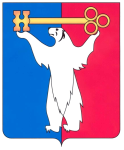 РОССИЙСКАЯ ФЕДЕРАЦИЯКРАСНОЯРСКИЙ КРАЙНОРИЛЬСКИЙ ГОРОДСКОЙ СОВЕТ ДЕПУТАТОВР Е Ш Е Н И ЕО внесении изменений в решение Городского Совета от 19.12.2005 № 59-834 «Об утверждении Положения о собственности и реализации прав собственника муниципального образования город Норильск»В соответствии с Законом Красноярского края от 05.06.2008 № 5-1732 «О порядке безвозмездной передачи в муниципальную собственность имущества, находящегося в государственной собственности края, и безвозмездного приема имущества, находящегося в муниципальной собственности, в государственную собственность края», статьей 28 Устава муниципального образования город Норильск, Городской СоветРЕШИЛ:1. Внести в Положение о собственности и реализации прав собственника муниципального образования город Норильск, утвержденное решением Городского Совета от 19.12.2005 № 59-834 (далее - Положение), следующие изменения:- дополнить пункт 3.9.1 Положения подпунктами 3.9.1.35, 3.9.1.36, 3.9.1.37 следующего содержания:«3.9.1.35. Подготовка, подписание и направление в уполномоченный орган исполнительной власти края по управлению государственной собственностью Красноярского края предложений за подписью начальника Управления по передаче имущества, находящегося в государственной собственности Красноярского края (далее по тексту – краевое имущество), в собственность муниципального образования город Норильск, обоснований необходимости его передачи, а также обоснований возможности его содержания за счет местного бюджета. 3.9.1.36. Дача согласия на прием в собственность муниципального образования город Норильск краевого имущества, а также подготовка, подписание и направление обоснования о возможности содержания передаваемого краевого имущества за счет средств местного бюджета, оформленные за подписью начальника Управления.3.9.1.37. Подготовка, подписание и направление в уполномоченный орган исполнительной власти края по управлению государственной собственностью Красноярского края предложений за подписью начальника Управления по передаче в краевую собственность имущества, находящегося в собственности муниципального образования город Норильск.».2. Контроль исполнения решения возложить на председателя комиссии Городского Совета по бюджету и собственности Цюпко В.В.3. Решение вступает в силу через десять дней со дня опубликования в газете «Заполярная правда».« 24 » июня 2014 год№ 18/4-379Глава города НорильскаО.Г. Курилов